Окружность и круг в планиметрии.1. Центральный угол AOB опирается на хорду AB длиной 6. При этом угол OAB равен 60°. Найдите радиус окружности.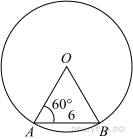 2. В окружности с центром в точке О проведены диаметры AD и BC, угол OCD равен 30°. Найдите величину угла OAB.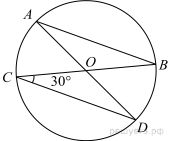 3.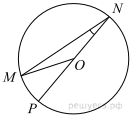 Найдите градусную меру центрального ∠MON, если известно, NP — диаметр, а градусная мера ∠MNP равна 18°.4.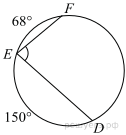 Найдите ∠DEF, если градусные меры дуг DE и EF равны 150° и 68° соответственно.5.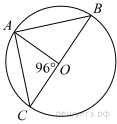 Найдите градусную меру ∠ACB, если известно, что BC является диаметром окружности, а градусная мера центрального ∠AOC равна 96°.6.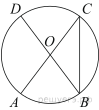 В окружности с центром O AC и BD — диаметры. Угол ACB равен 26°. Найдите угол AOD. Ответ дайте в градусах.7.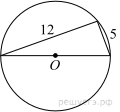 Прямоугольный треугольник с катетами 5 см и 12 см вписан в окружность. Чему равен радиус этой окружности?8.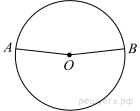 Точки A и B делят окружность на две дуги, длины которых относятся как 9:11. Найдите величину центрального угла, опирающегося на меньшую из дуг. Ответ дайте в градусах.9.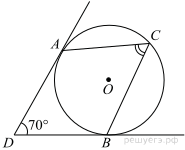 В угол величиной 70° вписана окружность, которая касается его сторон в точках A и B. На одной из дуг этой окружности выбрали точку C так, как показано на рисунке. Найдите величину угла ACB.10.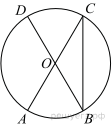 Величина центрального угла AOD равна 110°. Найдите величину вписанного угла ACB. Ответ дайте в градусах.11.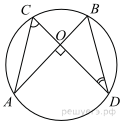 Точки A, B, C и D лежат на одной окружности так, что хорды AB и СD взаимно перпендикулярны, а ∠BDC = 25°. Найдите величину угла ACD.12.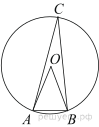 Треугольник ABC вписан в окружность с центром в точке O. Найдите градусную меру угла C треугольника ABC, если угол AOB равен 48°.13.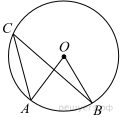 Точка О — центр окружности, ∠AOB = 84° (см. рисунок). Найдите величину угла ACB (в градусах).14.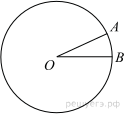 На окружности с центром O отмечены точки A и B так, что  Длина меньшей дуги AB равна 63. Найдите длину большей дуги.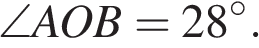 15.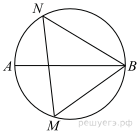 На окружности по разные стороны от диаметра AB взяты точки M и N. Известно, что ∠NBA = 38°. Найдите угол NMB. Ответ дайте в градусах.16.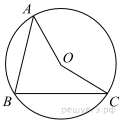 Точка O – центр окружности, на которой лежат точки A, B и C. Известно, что ∠ABC = 15° и ∠OAB = 8°. Найдите угол BCO. Ответ дайте в градусах.17.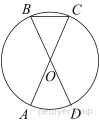 AC и BD — диаметры окружности с центром O. Угол ACB равен 79°. Найдите угол AOD. Ответ дайте в градусах.18.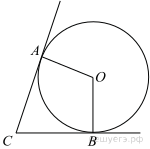 В угол C величиной 83° вписана окружность, которая касается сторон угла в точках A и B. Найдите угол AOB. Ответ дайте в градусах.19. Треугольник ABC вписан в окружность с центром в точке O. Найдите градусную меру угла C треугольника ABC, если угол AOB равен 115°.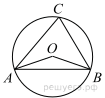 20.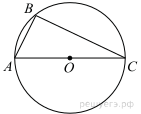 Сторона AC треугольника ABC содержит центр описанной около него окружности. Найдите , если . Ответ дайте в градусах.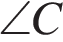 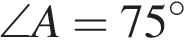 21.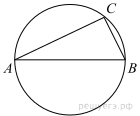 Центр окружности, описанной около треугольника ABC, лежит на стороне AB. Найдите угол ABC, если угол BAC равен 30°. Ответ дайте в градусах.22. На окружности с центром в точке  отмечены точки  и  так, что . Длина меньшей дуги  равна 50. Найдите длину большей дуги .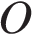 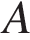 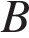 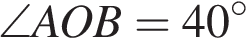 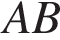 23.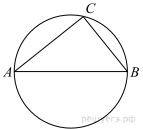 Центр окружности, описанной около треугольника , лежит на стороне . Найдите угол , если угол  равен 44°. Ответ дайте в градусах.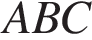 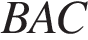 24.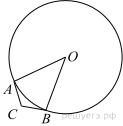 В угол  величиной 157° вписана окружность, которая касается сторон угла в точках  и , точка  — центр окружности. Найдите угол . Ответ дайте в градусах.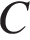 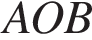 25.На окружности с центром в точке  отмечены точки  и  так, что . Длина меньшей дуги  равна 5. Найдите длину большей дуги .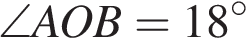 26.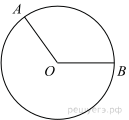 На окружности с центром в точке  отмечены точки  и  так, что . Длина меньшей дуги  равна 61. Найдите длину большей дуги .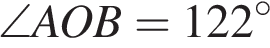 27.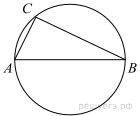 Центр окружности, описанной около треугольника , лежит на стороне . Радиус окружности равен 6,5. Найдите , если 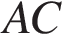 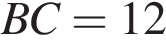 28.Центр окружности, описанной около треугольника , лежит на стороне . Радиус окружности равен 8,5. Найдите , если .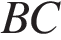 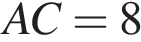 29. В угол C величиной 72° вписана окружность, которая касается сторон угла в точках A и B, точка O - центр окружности. Найдите угол AOB. Ответ дайте в градусах.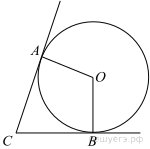 30.На окружности с центром O отмечены точки A и B так, что  Длина меньшей дуги AB равна 98. Найдите длину большей дуги.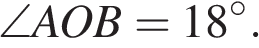 31.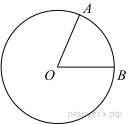 На окружности с центром O отмечены точки A и B так, что  Длина меньшей дуги AB равна 58. Найдите длину большей дуги.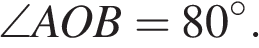 32.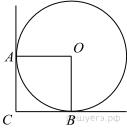 В угол C величиной 90° вписана окружность, которая касается сторон угла в точках A и B, точка O - центр окружности. Найдите угол AOB. Ответ дайте в градусах.33.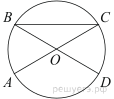 AC и BD — диаметры окружности с центром O. Угол ACB равен 36°. Найдите угол AOD. Ответ дайте в градусах.34.AC и BD — диаметры окружности с центром O. Угол ACB равен 23°. Найдите угол AOD. Ответ дайте в градусах.35. В угол C величиной 62° вписана окружность, которая касается сторон угла в точках A и B, точка O — центр окружности. Найдите угол AOB. Ответ дайте в градусах.36.Центр окружности, описанной около треугольника ABC, лежит на стороне AB. Найдите угол ABC, если угол BAC равен 33°. Ответ дайте в градусах.37.На окружности с центром O отмечены точки A и B так, что  Длина меньшей дуги AB равна 57. Найдите длину большей дуги.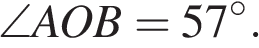 38.AC и BD — диаметры окружности с центром O. Угол ACB равен 54°. Найдите угол AOD. Ответ дайте в градусах.39. На окружности с центром O отмечены точки A и B так, что  Длина меньшей дуги AB равна 67. Найдите длину большей дуги.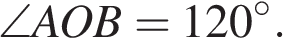 40.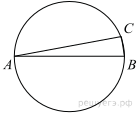 Центр окружности, описанной около треугольника ABC, лежит на стороне AB. Найдите угол ABC, если угол BAC равен 9°. Ответ дайте в градусах.41.AC и BD — диаметры окружности с центром O. Угол ACB равен 19°. Найдите угол AOD. Ответ дайте в градусах.42. AC и BD — диаметры окружности с центром O. Угол ACB равен 78°. Найдите угол AOD. Ответ дайте в градусах.43.Центр окружности, описанной около треугольника ABC, лежит на стороне AB. Найдите угол ABC, если угол BAC равен 24°. Ответ дайте в градусах.44. В угол C величиной 71° вписана окружность, которая касается сторон угла в точках A и B, точка O - центр окружности. Найдите угол AOB. Ответ дайте в градусах.45.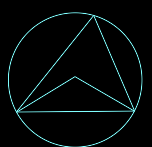 Треугольник ABC вписан в окружность с центром в точке O. Точки O и C лежат в одной полуплоскости относительно прямой AB. Найдите угол ACB , если угол AOB равен 153° . Ответ дайте в градусах.Ключ№ п/п№ заданияОтвет19062142303311319144431133171531135442631139812873114796,583114831629311510551031151735113115236512311956241331481142143331177471533941952163394297173401162218340229971934135557,520341673152134837960223484934002334854346243486702325348698952634880011927348961528348970152934906310830349182186231349186203323491879033349314108343493371343534945311836349477573734965330338349658723934968913440349756814134984314242349866244334995266443499981094538360776,5Окружность, описанная вокруг многоугольника1.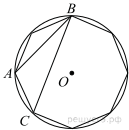 В окружность вписан равносторонний восьмиугольник. Найдите величину угла ABC.2.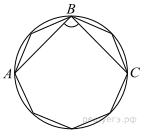 В окружность вписан равносторонний восьмиугольник. Найдите величину угла ABC.3. Боковая сторона равнобедренного треугольника равна 4. Угол при вершине, противолежащий основанию, равен 120°. Найдите диаметр окружности, описанной около этого треугольника.4. Боковая сторона равнобедренного треугольника равна 5. Угол при вершине, противолежащий основанию, равен 120°. Найдите диаметр окружности, описанной около этого треугольника.5.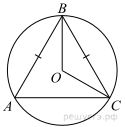 Окружность с центром в точке O описана около равнобедренного треугольника ABC, в котором AB = BC и ∠ABC = 177°. Найдите величину угла BOC. Ответ дайте в градусах.6.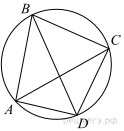 Четырехугольник ABCD вписан в окружность. Угол ABC равен 70°, угол CAD равен 49°. Найдите угол ABD. Ответ дайте в градусах.7. Найдите площадь квадрата, описанного вокруг окружности радиуса 7.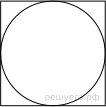 8.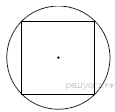 Радиус окружности, описанной около квадрата, равен  Найдите длину стороны этого квадрата.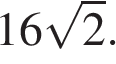 9.Угол A трапеции ABCD с основаниями AD и BC, вписанной в окружность, равен 61° . Найдите угол C этой трапеции. Ответ дайте в градусах.Ключ№ п/п№ заданияОтвет131150322,5231150790331634684316372105339483363398282173417071968369738329384410119